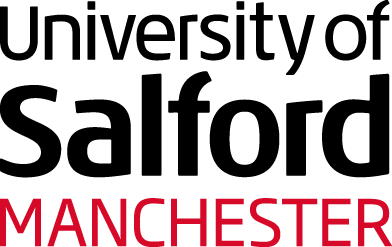 School of Arts & MediaPractice as Research Centre of Excellence Research TimelineRESEARCHER: Dr Joanne P. SmithUOA: D 34 DateRationale of research activities and decisions undertaken21 Sep 2016Site visitLorem ipsum dolor sit amet, consectetur adipiscing elit, sed do eiusmod tempor incididunt ut labore et dolore magna aliqua. Duis aute irure dolor in reprehenderit in voluptate velit esse cillum dolore eu fugiat nulla pariatur [see item 1]. Excepteur sint occaecat cupidatat non proident, sunt in culpa qui officia deserunt mollit anim id est laborum.03 Oct 2016Meeting with John SmithUt enim ad minim veniam, quis nostrud exercitation ullamco laboris nisi ut aliquip ex ea commodo consequat. Excepteur sint occaecat cupidatat non proident, sunt in culpa qui deserunt mollit anim id est laborum [see Item 2].14 Oct 2016Review of exhibition space and meeting with curatorExcepteur sint occaecat cupidatat non proident, sunt in culpa qui officia deserunt mollit anim id est laborum [see Items 3– 5]. Lorem ipsum dolor sit amet, consectetur adipiscing elit, sed do eiusmod tempor incididunt ut labore et dolore magna aliqua. Ut enim ad minim veniam, quis nostrud exercitation ullamco laboris nisi ut aliquip ex ea commodo consequat [see Items 6 & 7]. 26 Nov 2016Workshop with venue user groupDuis aute irure dolor in reprehenderit in voluptate velit esse cillum dolore eu fugiat nulla pariatur [see Item 8].Ut enim ad minim veniam, quis nostrud exercitation ullamco laboris nisi ut aliquip ex ea commodo consequat [see Item 9].